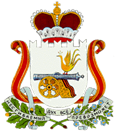 ГЛАВА МУНИЦИПАЛЬНОГО ОБРАЗОВАНИЯРУХАНСКОГО СЕЛЬСКОГО ПОСЕЛЕНИЯЕРШИЧСКОГО РАЙОНА СМОЛЕНСКОЙ ОБЛАСТИП О С Т А Н О В Л Е Н И Еот  24.06.2013г                  № 34    д. РуханьЕршичского районаСмоленской областиОб отмене постановления Главымуниципального образованияРуханского сельского поселенияЕршичского района Смоленскойобласти от 14.06.2011 № 15 «Об      утверждении административногорегламента рассмотрения обращенийграждан»         Во исполнение поручения заместителя Председателя Правительства Российской Федерации – Руководителя Аппарата Правительства Российской Федерации В. Суркова от 27.04.2013 года о необходимости признания утратившими силу административных регламентов по предоставлению государственных услуг по рассмотрению обращений граждан в соответствии с Федеральным законом от 02.05.2006 № 59-ФЗ «О порядке рассмотрения обращений граждан Российской Федерации»          п о с т а н о в л я ю:         1. Отменить постановление Главы муниципального образования Руханского сельского поселения Ершичского района Смоленской области от 14.06.2011 № 15 «Об утверждении административного регламента рассмотрения обращений граждан».        2. Настоящие постановление подлежит обнародованию путем размещения на официальном сайте Администрации  Руханского сельского поселения Ершичского района Смоленской области. Контроль за исполнением настоящего постановления оставляю за собой.                                                                                                                                В.Р. Язиков